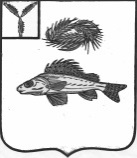 АДМИНИСТРАЦИЯПЕРЕКОПНОВСКОГО  МУНИЦИПАЛЬНОГО ОБРАЗОВАНИЯЕРШОВСКОГО МУНИЦИПАЛЬНОГО РАЙОНАСАРАТОВСКОЙ ОБЛАСТИПОСТАНОВЛЕНИЕот 20.07.2017 года									№ 35О включении имуществав казну Перекопновского МОЕршовского муниципального районаСаратовской областиРуководствуясь Уставом Перекопновского муниципального образования Ершовского муниципального района Саратовской области, в соответствии с постановлениями Перекопновского муниципального образования Ершовского муниципального района Саратовской области от 14.04.2017 года №17 «О ликвидации Муниципального Казенного Учреждения «Краснянский СДК» 1. Прекратить право и изъять из оперативного управления Муниципального Казенного Учреждения «Краснянский Сельский Дом Культуры» имущество, согласно приложению к настоящему постановлению .2. Включить в состав муниципальной казны Перекопновского муниципального образования Ершовского муниципального района Саратовской области имущество, согласно приложению к настоящему постановлению.И.О. Главы Перекопновского МОЕршовского муниципального района Саратовской области							Л.Ф. НаумоваПриложение  к постановлению администрации  Перекопновскогомуниципального образованияЕршовского районаСаратовской областиОт 20.07.2017 года № 35Переченьимущества МКУ «Краснянский СДК» Перекопновского муниципального образования Ершовского муниципального района, передаваемых в собственность Ершовского муниципального района Саратовской областиИ.О. Главы Перекопновского МОЕршовского муниципального района Саратовской области											Л.Ф. Наумова№п/пНаименованиеорганизации –балансодержателяНаименованиеимуществаИнвентарный номерМестонахождениеимуществаИндивидуализирующиехарактеристикиимущества1Администрация Перекопновского МО -МКУ «КраснянскийСельский Дом культуры»Нежилое здание(сельскийдом культуры)710.2.0015-сдкСаратовская областьЕршовский районс. Краснянкаул. Советская   д. № 10Балансовая стоимость –8 017 686,00Площадь –   950 кв.м.2Администрация Перекопновского МО -МКУ «КраснянскийСельский Дом культуры»Нежилое здание(сельскийдом культуры)710.2.0016-сдкСаратовская областьЕршовский районс. Черная Падинаул. Советская  д. № 54Балансовая стоимость –3 406 763,00Площадь –  398,6 кв.м.3Администрация Перекопновского МО -МКУ «КраснянскийСельский Дом культуры»нежилое здание-котельная710.2.0014-сдкСаратовская областьЕршовский районс. Черная Падинаул. Степная д.54 АБалансовая стоимость-138 390,004Администрация Перекопновского МО -МКУ «КраснянскийСельский Дом культуры»блок СОТ-счетчик газовый710.4.0003-сдкСаратовская областьЕршовский районс. Черная Падинаул. Степная д.54 АБалансовая стоимость-17 640,005Администрация Перекопновского МО -МКУ «КраснянскийСельский Дом культуры»БУГ-сигнализатор загазованности710.4.0004-сдкСаратовская областьЕршовский районс. Черная Падинаул. Степная д.54 АБалансовая стоимость-5 450,006Администрация Перекопновского МО -МКУ «КраснянскийСельский Дом культуры»котел Сар ЗЭМ710.4.0006-сдкСаратовская областьЕршовский районс. Черная Падинаул. Степная д.54 АБалансовая стоимость-30 456,007Администрация Перекопновского МО -МКУ «КраснянскийСельский Дом культуры»насос SALMSOH710.4.0012-сдкСаратовская областьЕршовский районс. Черная Падинаул. Степная д.54 АБалансовая стоимость-4 125,008Администрация Перекопновского МО -МКУ «КраснянскийСельский Дом культуры»насос консольный710.4.0013-сдкСаратовская областьЕршовский районс. Черная Падинаул. Степная д.54 АБалансовая стоимость-5 900,009Администрация Перекопновского МО -МКУ «КраснянскийСельский Дом культуры»Ноутбук "Асус 554"710.4.0021-сдкСаратовская областьЕршовский районс. Краснянкаул. Советская  д. № 10Балансовая стоимость-33 810,0010Администрация Перекопновского МО -МКУ «КраснянскийСельский Дом культуры»акустическая система710.4.0001-сдкСаратовская областьЕршовский районс. Краснянкаул. Советская   д. № 10Балансовая стоимость-12 585,0011Администрация Перекопновского МО -МКУ «КраснянскийСельский Дом культуры»акустическая система710.4.0002-сдкСаратовская областьЕршовский районс. Краснянкаул. Советская   д. № 10Балансовая стоимость-12 585,0012Администрация Перекопновского МО -МКУ «КраснянскийСельский Дом культуры»музыкальный центр710.4.0009-сдкСаратовская областьЕршовский районс. Черная Падинаул. Степная д.54 АБалансовая стоимость-7 100,0013Администрация Перекопновского МО -МКУ «КраснянскийСельский Дом культуры»музыкальный центр710.4.0010-сдкСаратовская областьЕршовский районс. Еремеевкаул. Ленина   д. № 10 аБалансовая стоимость-7 000,0014Администрация Перекопновского МО -МКУ «КраснянскийСельский Дом культуры»музыкальный центр710.4.0011-сдкСаратовская областьЕршовский районс. Краснянкаул. Советская   д. № 10Балансовая стоимость-8 184,0015Администрация Перекопновского МО -МКУ «КраснянскийСельский Дом культуры»пульт микшерный710.4.0017-сдкСаратовская областьЕршовский районс. Краснянкаул. Советская  д. № 10Балансовая стоимость-12 140,0016Администрация Перекопновского МО -МКУ «КраснянскийСельский Дом культуры»пульт микшерный710.4.0018-сдкСаратовская областьЕршовский районс. Черная Падинаул. Степная   д.54 АБалансовая стоимость-7 940,0017Администрация Перекопновского МО -МКУ «КраснянскийСельский Дом культуры»РГУ в комплекте710.4.0019-сдкСаратовская областьЕршовский районс. Черная Падинаул. Степная д.54 АБалансовая стоимость-3 994,30  руб. 18Администрация Перекопновского МО -МКУ «КраснянскийСельский Дом культуры»усилитель мощности звука710.4.0020-сдкСаратовская областьЕршовский районс. Краснянкаул. Советская  д. № 10Балансовая стоимость-46 000,0019Администрация Перекопновского МО -МКУ «КраснянскийСельский Дом культуры»музыкальный центр710.4.0022-сдкСаратовская областьЕршовский районс. Краснянкаул. Советскаяд. № 10Балансовая стоимость-7 620,0020Администрация Перекопновского МО -МКУ «КраснянскийСельский Дом культуры»палатка торговая 3*2 "эконом"710.6.0021-сдкСаратовская областьЕршовский районс. Краснянкаул. Советская  д. № 10Балансовая стоимость-5 100,0021манометр тех.710.4.0003-сдк-збСаратовская областьЕршовский районс. Краснянкаул. Советская  д. № 10Балансовая стоимость-354,0022резьба710.4.0006-сдк-збСаратовская областьЕршовский районс. Краснянкаул. Советская  д. № 10Балансовая стоимость-338,8023сигнализ. инд.710.4.0007-сдк-збСаратовская областьЕршовский районс. Краснянкаул. Советская  д. № 10Балансовая стоимость-2 117,0024микрофон710.4.0012-сдк-збСаратовская областьЕршовский районс. Краснянкаул. Советская  д. № 10Балансовая стоимость- 2 500,0025микрофон кабельный710.4.0013-сдк-збСаратовская областьЕршовский районс. Краснянкаул. Советская  д. № 10Балансовая стоимость-1 160,0026стойка микрофона710.4.0015-сдк-збСаратовская областьЕршовский районс. Краснянкаул. Советская  д. № 10Балансовая стоимость-2 200,0027эл. счетчик710.4.0017-сдк-збСаратовская областьЕршовский районс. Краснянкаул. Советская  д. № 10Балансовая стоимость-2 203,7528эл. Счетчик710.4.0021-сдк-збСаратовская областьЕршовский районс. Краснянкаул. Советская  д. № 10Балансовая стоимость-2 000,0029Костюм д. Мороза и Снегурочки710.6.0005-сдкСаратовская областьЕршовский районс. Краснянкаул. Советская  д. № 10Балансовая стоимость-5 848,0030мышка710.4.0023-сдкСаратовская областьЕршовский районс. Краснянкаул. Советская  д. № 10Балансовая стоимость-250,00ИТОГО:11 809 439,85